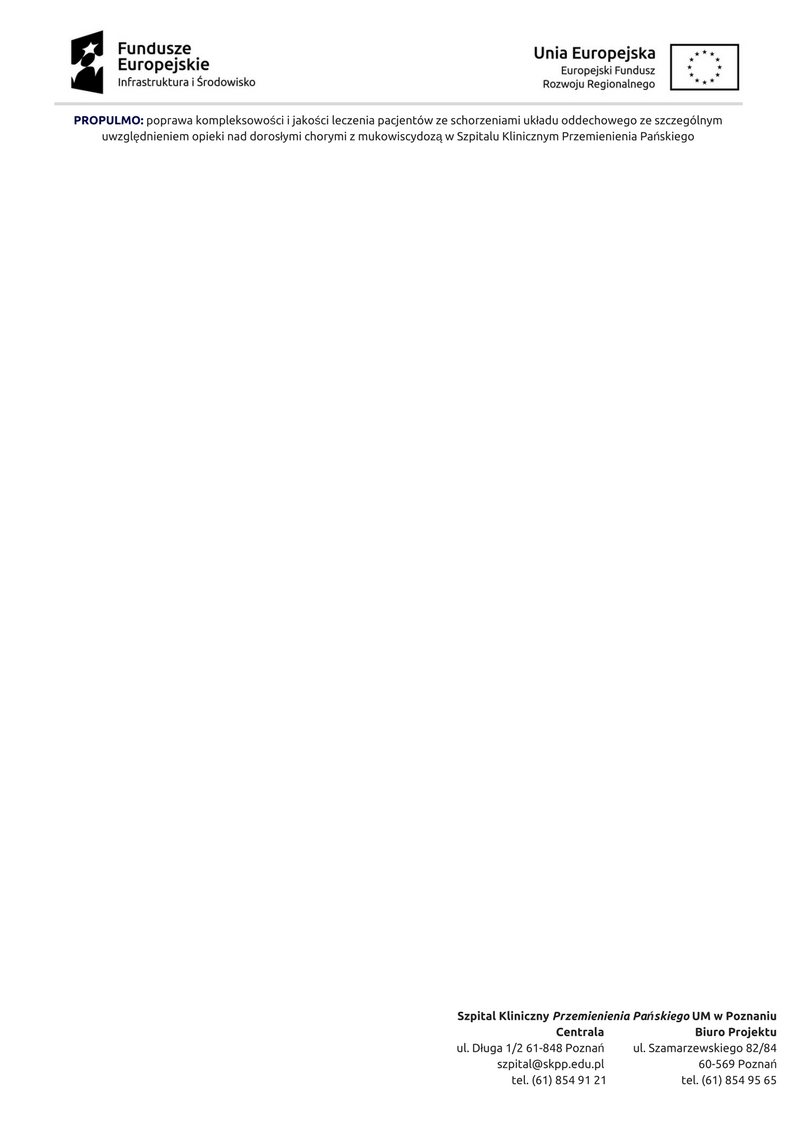 Załącznik nr 2 do SIWZ  - (do oferty w wersji elektroniczne)EZP/12/19WYKAZ/OPIS PRZEDMIOTU ZAMÓWIENIAUWAGA DOTYCZY VATUSTAWKA PODATKU  VAT  NIE OBOWIĄZUJE Z TYTUŁU WEWNATRZWSPÓLNOTOWEGO NABYCIA TOWARÓW LUB WYKONAWCA NIE MA SIEDZIBY NA TERYTORIUM RP A OBOWIAZEK PODATKOWY CIĄŻY NA ZAMAWIAJĄCYM ( METODA ODROTNEGO OBCIAZENIA – REVERSE CHARGEZadanie nr 1  Wadium - 510,00 zł Cena zadania  netto ( bez VAT) :…………………………………………………………..……. Słownie : ……………………………………………………………………………….………......... Cena zadania  brutto (z VAT ) …….......………....................................................................  Słownie : ……………………………………………………………………………………..........…ZESTAWIENIE WARUMKÓW I PARAMETRÓW WYMAGANYCHPełna nazwa , model (podać): ....................................................................Producent (podać): ........................................................................................................Rok produkcji (podać): ...................................................................................................Oferta niezgodna z treścią SIWZ zostanie odrzucona.W przypadku nie podania w ofercie wymaganych danych  koniecznych do oceny kryterium, oferta zostanie odrzucona z uwagi na brak możliwości wezwania do uzupełnienia. 		Wykonawca wypełni tabelę  zgodnie z wymogiem Zamawiającego. Wykonawca  oświadcza, że Zamawiający nie poniesie żadnych dodatkowych kosztów związanych z realizacją przedmiotu zamówienia.		Wypełniony i podpisany przez Wykonawcę „ wykaz przedmiotu zamówienia” obejmujący urządzenie, zgodny z załączonym do  specyfikacji istotnych warunków zamówienia (załącznik nr 1, tabela) należy załączyć do oferty.                                                      Potwierdzam, że zaproponowany aparat spełnia wszystkie warunki wymagane przez Zamawiającego, wymienione w  powyższej tabeli.                                                                                                            ……………………………………                                                                             Podpis WykonawcyZadanie nr 2  Wadium – 1.300,00 zł Cena zadania  netto ( bez VAT) :…………………………………………………………..……. Słownie : ……………………………………………………………………………….………......... Cena zadania  brutto (z VAT ) …….......………....................................................................  Słownie : ……………………………………………………………………………………..........…ZESTAWIENIE WARUMKÓW I PARAMETRÓW WYMAGANYCHPełna nazwa  model (podać): ....................................................................Producent (podać): ........................................................................................................Rok produkcji (podać): ...................................................................................................Oferta niezgodna z treścią SIWZ zostanie odrzucona.W przypadku nie podania w ofercie wymaganych danych  koniecznych do oceny kryterium, oferta zostanie odrzucona z uwagi na brak możliwości wezwania do uzupełnienia. 		Wykonawca wypełni tabelę  zgodnie z wymogiem Zamawiającego. Wykonawca  oświadcza, że Zamawiający nie poniesie żadnych dodatkowych kosztów związanych z realizacją przedmiotu zamówienia.		Wypełniony i podpisany przez Wykonawcę „ wykaz przedmiotu zamówienia” obejmujący urządzenie, zgodny z załączonym do  specyfikacji istotnych warunków zamówienia (załącznik nr 1, tabela) należy załączyć do oferty.                                                      Potwierdzam, że zaproponowany aparat spełnia wszystkie warunki wymagane przez Zamawiającego, wymienione w  powyższej tabeli.                                                                                                            ……………………………………                                                                                 Podpis WykonawcyZadanie nr 3  Wadium -1.110,00 zł Cena zadania  netto ( bez VAT) :…………………………………………………………..……. Słownie : ……………………………………………………………………………….………......... Cena zadania  brutto (z VAT ) …….......………....................................................................  Słownie : ……………………………………………………………………………………..........…ZESTAWIENIE WARUMKÓW I PARAMETRÓW WYMAGANYCHPełna nazwa  model (podać): ....................................................................Producent (podać): ........................................................................................................Rok produkcji (podać): ...................................................................................................Oferta niezgodna z treścią SIWZ zostanie odrzucona.W przypadku nie podania w ofercie wymaganych danych  koniecznych do oceny kryterium, oferta zostanie odrzucona z uwagi na brak możliwości wezwania do uzupełnienia. 		Wykonawca wypełni tabelę  zgodnie z wymogiem Zamawiającego. Wykonawca  oświadcza, że Zamawiający nie poniesie żadnych dodatkowych kosztów związanych z realizacją przedmiotu zamówienia.		Wypełniony i podpisany przez Wykonawcę „ wykaz przedmiotu zamówienia” obejmujący urządzenie, zgodny z załączonym do  specyfikacji istotnych warunków zamówienia (załącznik nr 1, tabela) należy załączyć do oferty.                                                      Potwierdzam, że zaproponowany aparat spełnia wszystkie warunki wymagane przez Zamawiającego, wymienione w  powyższej tabeli.                                                                                                            ……………………………………                                                                                         Podpis WykonawcyZadanie nr 4Wadium – 660,00 zł Cena zadania  netto ( bez VAT) :…………………………………………………………..……. Słownie : ……………………………………………………………………………….………......... Cena zadania  brutto (z VAT ) …….......………....................................................................  Słownie : ……………………………………………………………………………………..........…ZESTAWIENIE WARUMKÓW I PARAMETRÓW WYMAGANYCHPełna nazwa  model (podać): ....................................................................Producent (podać): ........................................................................................................Rok produkcji (podać): ...................................................................................................Oferta niezgodna z treścią SIWZ zostanie odrzucona.W przypadku nie podania w ofercie wymaganych danych  koniecznych do oceny kryterium, oferta zostanie odrzucona z uwagi na brak możliwości wezwania do uzupełnienia. 		Wykonawca wypełni tabelę  zgodnie z wymogiem Zamawiającego. Wykonawca  oświadcza, że Zamawiający nie poniesie żadnych dodatkowych kosztów związanych z realizacją przedmiotu zamówienia.		Wypełniony i podpisany przez Wykonawcę „ wykaz przedmiotu zamówienia” obejmujący urządzenie, zgodny z załączonym do  specyfikacji istotnych warunków zamówienia (załącznik nr 1, tabela) należy załączyć do oferty.                                                      Potwierdzam, że zaproponowany aparat spełnia wszystkie warunki wymagane przez Zamawiającego, wymienione w  powyższej tabeli.                                                                                                            ……………………………………                                                                               Podpis WykonawcyZadanie nr 5Wadium – 550,00 zł Cena zadania  netto ( bez VAT) :…………………………………………………………..……. Słownie : ……………………………………………………………………………….………......... Cena zadania  brutto (z VAT ) …….......………....................................................................  Słownie : ……………………………………………………………………………………..........…ZESTAWIENIE WARUMKÓW I PARAMETRÓW WYMAGANYCHPełna nazwa  model (podać): ....................................................................Producent (podać): ........................................................................................................Rok produkcji (podać): ...................................................................................................Oferta niezgodna z treścią SIWZ zostanie odrzucona.W przypadku nie podania w ofercie wymaganych danych  koniecznych do oceny kryterium, oferta zostanie odrzucona z uwagi na brak możliwości wezwania do uzupełnienia. 		Wykonawca wypełni tabelę  zgodnie z wymogiem Zamawiającego. Wykonawca  oświadcza, że Zamawiający nie poniesie żadnych dodatkowych kosztów związanych z realizacją przedmiotu zamówienia.		Wypełniony i podpisany przez Wykonawcę „ wykaz przedmiotu zamówienia” obejmujący urządzenie, zgodny z załączonym do  specyfikacji istotnych warunków zamówienia (załącznik nr 1, tabela) należy załączyć do oferty.                                                      Potwierdzam, że zaproponowany aparat spełnia wszystkie warunki wymagane przez Zamawiającego, wymienione w  powyższej tabeli.                                                                                                            ……………………………………                                                                                  Podpis WykonawcyZałącznik nr 2A, EZP/12/19 – (do oferty w wersji elektronicznej)Zamawiający:Szpital Kliniczny Przemienienia PańskiegoUniwersytetu Medycznego im. Karola Marcinkowskiego61-848  Poznań, ul. Długa ½Dział Zamówień PublicznychFORMULARZ OFERTOWY   Postępowanie o udzielenie zamówienia publicznego w trybie:  przetarg nieograniczony Przedmiot zamówienia: zakup (dostawa) sprzętu (urządzeń) medycznych , dla Pracowni Diagnostyki                                           Inwazyjnej  Układu Oddechowego ul. Szamarzewskiego 82/84,  Termin wykonania zamówienia: max  do 17 maja 2019 roku.  1. Dane Wykonawcy:(nazwa firmy)(adres siedziby)(województwo, powiat)                                     adres e-mail  -   niezbędny do porozumiewania się w przypadku awarii, tj braku  kontaktu drogą elektroniczną za pomocą platformy zakupowejNr NIP(podać numer unijny)…......................................... ....................................................................2.Cena jednostkowa brutto ( należy podać w załączniku  nr 1 do SIWZ).3. Termin płatności : 60 dni4. Cena Zadania  nr  …….bez podatku VAT i z podatkiem VAT . a) bez VAT ....................................................................................................................................................Słownie zł......................................................................................................................................................b) z VAT  ...................................................................................................................................................Słownie..........................................................................................................................................................c) stawka podatku VAT (%).......................................................................................................................Stawka podatku VAT nie obowiązuje z tytułu wewnątrzwspólnotowego nabycia towarów lub Wykonawca nie ma siedziby na terytorium RP, a obowiązek podatkowy ciąży na Zamawiającym (metoda odwrotnego obciążenia – revers chargé) 5. Termin – kryterium oceny ofert.5.1.Termin dostawy:  max do  17 maja  (podać poniżej) Termin dostawy   17.05.2019 roku   Termin dostawy  od  16.05.2019  roku  do 08.05.2019 r. ……………(podać)Termin dostawy poniżej 08 maja 2019 roku …………(podać)Wykonawca, z uwagi na kryterium oceny ofert „termin dostawy”  poda powyżej proponowany termin dostawy. Brak podania terminu oznacza zaproponowanie terminu maksymalnego, tj. 17.05.2019r. 5.2. Termin gwarancji  min 24 miesiące, zaznaczyć poniżej Okres gwarancji  24 miesiące Okres gwarancji  powyżej 24 miesięcy  Wykonawca, z uwagi na kryterium oceny ofert „termin gwarancji” zaznaczy proponowany  termin. Brak podania terminu oznacza zaproponowanie terminu minimalnego, tj 24 miesiące.6. Oświadczamy, że zapoznaliśmy się z treścią specyfikacji istotnych warunków zamówienia (w tym z warunkami umowy i opisem przedmiotu) i nie wnosimy zastrzeżeń oraz przyjmujemy warunki w niej zawarte.7. W przypadku uznania naszej oferty za najkorzystniejszą zobowiązujemy się do podpisania umowy w terminie i miejscu wskazanym przez Zamawiającego.8.   Lista załączników:………………..Itd.……………………….				            ……………………………………                      Data                                                                      Podpisy i pieczątka Wykonawcy*Miejsca wykropkowane wypełnia WykonawcaZałącznik nr 4EZP/12/19Wykonawca dostarczy zamawiającemu w terminie 3 dni od dnia przekazania informacji, o której mowa w art. 86 ust. 5, w formie elektronicznej na Platformie zakupowej i opatrzone kwalifikowanym podpisem elektronicznym.                                                                                          ………………………..                                                                                                   dataDotyczy postępowania na: zakup (dostawa) sprzętu (urządzeń) medycznych , dla Pracowni Diagnostyki  Inwazyjnej  Układu Oddechowego ul. Szamarzewskiego 82/84, INFORMACJAo przynależności do grupy kapitałowej(zgodnie z art. 24 ust. 1 pkt. 23 ustawy  Pzp)oświadczam,  że Wykonawca:nie należy do grupy kapitałowej*należy do grupy kapitałowej*(Wykonawca składa listę podmiotów należących do tej samej grupy kapitałowej, w terminie określonym w SIWZ cz. II, ust 1.6.).                                                                                    ………………….                                                                                                           Podpis i pieczątka Wykonawcy*zaznaczyć właściweZałącznik nr 5EZP/12/19Dotyczy postępowania na : zakup (dostawa) sprzętu (urządzeń) medycznych, dla Pracowni Diagnostyki Inwazyjnej      Układu Oddechowego ul. Szamarzewskiego 82/84.W przypadku gdy Wykonawca ma siedzibę firmy poza granicami Polski, Zamawiający wprowadzi do umowy następujące zapisy:1. W przypadku dostaw wewnątrzwspólnotowych w celu wypełnienia deklaracji INTRASTAT (system statystyki   obrotów handlowych państw członkowskich Unii Europejskiej) przez Zamawiającego Wykonawca dostarczy Zamawiającemu fakturę VAT wraz z następującymi danymi dotyczącymi każdej pozycji faktury osobno:    a) ośmiocyfrowy    kod   towaru    zgodnie   z    kodem   określonym w Scalonej Nomenklaturze (CN),stanowiącej  załącznik nr 1 do rozporządzenia Rady EWG nr 2658/87 z dnia 23 lipca 1987r. w sprawie nomenklatury    taryfowej i statystycznej oraz w sprawie Wspólnej Taryfy Celnej (Dz. Urz. WE L 256 z dnia 7 września   1987r., str. 1 i n.), zmienionego rozporządzeniem Komisji nr 2344/2003 z dnia 30 grudnia 2003r.    zmieniającym załącznik nr 1 do rozporządzenia Rady EWG nr 2658/87 z dnia 23 lipca 1987r. w sprawie    nomenklatury taryfowej i statystycznej oraz w sprawie Wspólnej Taryfy Celnej (Dz. Urz. WE L 346 z dnia    31.12.2003r., str. 38 i n.) albo – w przypadkach szczególnych – kod towarowy określony w części II  ust. 2 i   ust. 6 Instrukcji;   b) opis towaru ( należy podać zwyczajową nazwę handlową danego towaru w sposób umożliwiający jego    identyfikację-opis musi umożliwić klasyfikację towaru według kodu Scalonej Nomenklatury (CN). Jeżeli zwyczajowa nazwa handlowa nie pozwala na jednoznaczne określenie, jakiego rodzaju jest dany towar i do której pozycji CN należy go przypisać, nazwę tę należy uzupełnić o informacje dotyczące rodzaju materiału, sposobu obróbki, celu wykorzystania lub innych kryteriów służących do kwalifikacji towaru według kodu CN;  c)masa netto ( w pełnych kilogramach ) - masa netto to masa towaru bez opakowania. W przypadku, gdy masa towaru wynosi mniej niż 0,50 kilograma, należy wpisać "0". Jeżeli masa wynosi 0,50 kilograma lub więcej, lecz mniej niż 1 kilogram, należy wpisać"1". Dla mas większych od 1 kilograma wartości po przecinku należy zaokrąglać według zasad matematycznych. Wypełnienie tego pola nie jest wymagane dla kodów towarowych, określonych w aneksie "H" do Instrukcji;d)ilość w uzupełniającej jednostce miary – należy podać ilość towaru w liczbach całkowitych, wyrażoną w jednostce miary wskazanej dla danej pozycji towarowej w obowiązującej wersji Scalonej Nomenklatury (CN), jeżeli dla danego kodu towarowego przewiduje ona dodatkową jednostkę miary (w przeciwnym razie pola tego nie należy wypełniać). Wartości po przecinku należy zaokrąglać zgodnie z zasadami matematycznymi, np. w przypadku, gdy ilość towaru podanego w litrach wynosi mniej niż 0,5 litra, należy wpisać "0". Jeżeli ilość towaru wynosi 0,5 litra lub więcej, należy wpisać "1".2. W przypadku braku danych, o których mowa w pkt. 2 na fakturze i braku pisemnego uzupełnienia przez Wykonawcę tych danych Wykonawca wyraża zgodę na zapłatę grzywny według taryfikatora urzędu Celnego za niezłożenie deklaracji INTRASTAT – PRZYWÓZ w terminie.3. W przypadku, gdy spoza obszaru Unii Europejskiej dostawa towaru nie ma charakteru                                      dostawy wewnątrzwspólnotowej i  nie objęta jest koniecznością sporządzania przez Zamawiającego deklaracji INTRASTAT pkt.1 załącznika nr 5 nie jest obowiązujący. 4. W przypadkach określonych nowelizacją ustawy o VAT z dnia 11.03.2004, gdy nie dochodzi   do wewnątrzwspólnotowej dostawy towarów ze względu na brak dostawy spoza granic RP a dostawcą jest podmiot ( Wykonawca) nie posiadający siedziby na terytorium RP pkt.1 załącznika nr 5 nie jest obowiązujący. Załącznik nr 6EZP/12/19Klauzula informacyjna z art. 13 RODO do zastosowania przez zamawiających w celu związanym z postępowaniem o udzielenie zamówienia publicznegoZgodnie z art. 13 ust. 1 i 2 rozporządzenia Parlamentu Europejskiego i Rady (UE) 2016/679 z dnia 27 kwietnia 2016 r. w sprawie ochrony osób fizycznych w związku z przetwarzaniem danych osobowych i w sprawie swobodnego przepływu takich danych oraz uchylenia dyrektywy 95/46/WE (ogólne rozporządzenie o ochronie danych) (Dz. Urz. UE L 119 z 04.05.2016, str. 1), dalej „RODO”, informuję, że: administratorem Pani/Pana danych osobowych jest /nazwa i adres oraz dane kontaktowe zamawiającego/;inspektorem ochrony danych osobowych w /nazwa zamawiającego/ jest Pani/Pani /imię i nazwisko, kontakt: adres e-mail, telefon/ *;Pani/Pana dane osobowe przetwarzane będą na podstawie art. 6 ust. 1 lit. c RODO w celu związanym z postępowaniem o udzielenie zamówienia publicznego /dane identyfikujące postępowanie, np. nazwa, numer/ prowadzonym w trybie……………………………………………………………………………;odbiorcami Pani/Pana danych osobowych będą osoby lub podmioty, którym udostępniona zostanie dokumentacja postępowania w oparciu o art. 8 oraz art. 96 ust. 3 ustawy z dnia 29 stycznia 2004 r. – Prawo zamówień publicznych (Dz. U. z 2017 r. poz. 1579 i 2018), dalej „ustawa Pzp”;  Pani/Pana dane osobowe będą przechowywane, zgodnie z art. 97 ust. 1 ustawy Pzp, przez okres 4 lat od dnia zakończenia postępowania o udzielenie zamówienia, a jeżeli czas trwania umowy przekracza 4 lata, okres przechowywania obejmuje cały czas trwania umowy;obowiązek podania przez Panią/Pana danych osobowych bezpośrednio Pani/Pana dotyczących jest wymogiem ustawowym określonym w przepisach ustawy Pzp, związanym z udziałem w postępowaniu o udzielenie zamówienia publicznego; konsekwencje niepodania określonych danych wynikają z ustawy Pzp;  w odniesieniu do Pani/Pana danych osobowych decyzje nie będą podejmowane w sposób zautomatyzowany, stosowanie do art. 22 RODO;posiada Pani/Pan:na podstawie art. 15 RODO prawo dostępu do danych osobowych Pani/Pana dotyczących;na podstawie art. 16 RODO prawo do sprostowania Pani/Pana danych osobowych **;na podstawie art. 18 RODO prawo żądania od administratora ograniczenia przetwarzania danych osobowych z zastrzeżeniem przypadków, o których mowa w art. 18 ust. 2 RODO ***;  prawo do wniesienia skargi do Prezesa Urzędu Ochrony Danych Osobowych, gdy uzna Pani/Pan, że przetwarzanie danych osobowych Pani/Pana dotyczących narusza przepisy RODO;nie przysługuje Pani/Panu:w związku z art. 17 ust. 3 lit. b, d lub e RODO prawo do usunięcia danych osobowych;prawo do przenoszenia danych osobowych, o którym mowa w art. 20 RODO;na podstawie art. 21 RODO prawo sprzeciwu, wobec przetwarzania danych osobowych, gdyż podstawą prawną przetwarzania Pani/Pana danych osobowych jest art. 6 ust. 1 lit. c RODO. W związku z powyższym Wykonawca składa oświadczenie zgodnie z  zał. Nr 6. Załącznik nr 7 (Wykonawca dołączy do oferty w formie elektronicznej)EZP/12/19Zamawiający:Szpital Kliniczny Przemienienia PańskiegoUniwersytetu Medycznego im. Karola Marcinkowskiego w Poznaniu, ul. Długa 1/2, 61-848 PoznańWykonawca:…………………………………………………………(pełna nazwa/firma, adres, w zależności od podmiotu: NIP/PESEL, KRS/CEiDG)reprezentowany przez:…………………………………………………………(imię, nazwisko, stanowisko/podstawa do reprezentacji)Oświadczenie wykonawcy w zakresie wypełnienia obowiązków informacyjnych przewidzianych w art. 13 lub art. 14 RODO Oświadczam, że wypełniłem obowiązki informacyjne przewidziane w art. 13 lub art. 14 RODO1) wobec osób fizycznych, od których dane osobowe bezpośrednio lub pośrednio pozyskałem w celu ubiegania się o udzielenie zamówienia publicznego w niniejszym postępowaniu.*                                                                                             …………………………….								         Podpis Wykonawcy												______________________________1) rozporządzenie Parlamentu Europejskiego i Rady (UE) 2016/679 z dnia 27 kwietnia 2016 r. w sprawie ochrony osób fizycznych w związku z przetwarzaniem danych osobowych i w sprawie swobodnego przepływu takich danych oraz uchylenia dyrektywy 95/46/WE (ogólne rozporządzenie o ochronie danych) (Dz. Urz. UE L 119 z 04.05.2016, str. 1). * W przypadku gdy wykonawca nie przekazuje danych osobowych innych niż bezpośrednio jego dotyczących lub zachodzi wyłączenie stosowania obowiązku informacyjnego, stosownie do art. 13 ust. 4 lub art. 14 ust. 5 RODO treści oświadczenia wykonawca nie składa (usunięcie treści oświadczenia np. przez jego wykreślenie).p.Opis przedmiotu zamówieniaIlość  sztukCena jedn. bruttoWypełnia Wykonawca, który ma siedzibę na terytorium RP Cena jedn. bruttoWartość pozycji bruttoWypełnia Wykonawca, który ma siedzibę na terytorium RPCena jednostkowa bez podatku VATWypełnia wyłącznie Wykonawca, który nie ma siedziby na terytorium RPWartość bez podatku VATWypełnia wyłącznie Wykonawca, który nie ma siedziby na terytorium RPStawka  podatkuVAT dla wykonawców z terytorium kraju RP lub nie objętych wewnątrzwspólnotowym nabyciem towarów1.Przenośny giętki bronchofiberoskop z kanałem roboczym min 2.61 szt.SUMAxxxxxxxxxxxxxxxxxxxxxxxxxxxxxxxxxxxxxxxxxxxxL.p.Opis parametruWarunek koniecznyWykonawca poda wymagane dane oraz potwierdza (pod tabelą), że spełnia poniższe wymagania1.Endoskop wyposażony w LED-owe źródło światła bezpośrednio podłączonego do endoskopu, pozwalające na przenoszenie endoskopuTAKxxxxxxxxxxxxxx2.Średnica kanału roboczego 2,6 mmTAKxxxxxxxxxxxxxx3.Kąt widzenia 900TAKxxxxxxxxxxxxx4.Kierunek widzenia 00TAKxxxxxxxxxxxxxx5.Głębia ostrości 3-50 mmTAKxxxxxxxxxxxxxxxx6.Średnica zewnętrzna końcówki 5,1 mmTAKxxxxxxxxxxxxxx7.Średnica zewnętrzna sondy 5,2 mmTAKxxxxxxxxxxxxxx8.Zakres zginania końcówki góra 1800, dół 1300TAKxxxxxxxxxxxxxx9.Długość robocza 600 mmTAKxxxxxxxxxxxxxxx10.Długość całkowita 855 mmTAKxxxxxxxxxxxxxx11.Wyposażony w ręczny manometryczny tester szczelności TAKxxxxxxxxxxxxxxWYMAGANIA DODATKOWEWYMAGANIA DODATKOWEWYMAGANIA DODATKOWE12.Autoryzowany przez producenta serwis w PolsceTAK Wykonawca poda adres na wezwanie Zamawiającego przed podpisaniem umowy.xxxxxxxxxxxxxxxxxx13.Gwarancja minimum 24 miesiąceW trakcie obowiązywania gwarancji Wykonawca  wykona przegląd techniczny i konserwację urządzenia zgodnie z zaleceniami producenta, przy użyciu własnych narzędzi i materiałów 1 raz na 12 miesięcyMin 24 miesiące= 24 miesiące -0 pkt.      >24 miesięcy - 10 pktPodać………..14.Czas dostawy max  do 17 .05.2019 roku  od momentu otrzymania zamówienia..Max  do 17.05.2019 roku Termin dostawy   17.05.2019 roku    -0 pkt Termin dostawy  od  16.05.2019  roku  do 08.05.2019 r. -  15 pkt.Termin dostawy poniżej 08 maja 2019 roku – 30 pkt           Podać………..15.Urządzenie fabrycznie nowe, nie powystawowe,  rok produkcji nie starszy niż 2018 rokTAKxxxxxxxxxxxxxxx16Instrukcja obsługi w języku polskim  (w wersji wydrukowanej i elektronicznej na płycie CD lub DVD) – wersja papierowa dla użytkownika – wersja elektroniczna dla Sekcji Aparatury MedycznejTAK xxxxxxxxxxxxxxxxx17Karta gwarancyjna wraz z dokumentem określającym częstotliwość i zakres przeglądów technicznych przedmiotu zamówienia zalecanych przez ProducentaTAK xxxxxxxxxxxxxxxxxxxxx18W okresie gwarancji Wykonawca  przeprowadzi bezpłatne przeglądy przedmiotu zamówienia w ilości i zakresie zgodnym z wymogami określonymi w dokumentacji technicznej łącznie z bezpłatną wymianą wszystkich części i materiałów eksploatacyjnych niezbędnych do wykonania przeglądu, obejmujący naprawy w pełnym zakresie zgodnie z kartą gwarancyjną; ostatni przegląd w ostatnim miesiącu gwarancjiTAK xxxxxxxxxxxxxxxxxx19W okresie gwarancji Wykonawca usunie usterkę w ciągu 3 dni roboczych od momentu zgłoszenia reklamacji na piśmie (faksem, mailem). W przypadku awarii wymagającej wymiany części w okresie trwania gwarancji Wykonawca jest zobowiązany usunąć usterkę w ciągu 5 dni roboczych od momentu zgłoszenia reklamacji na piśmie (faksem, mailem).TAK xxxxxxxxxxxxxxxxxx20W okresie gwarancji w przypadku awarii, których usuwanie będzie trwało dłużej niż 5 dni roboczych od chwili zgłoszenia awarii Wykonawca zobowiązany jest udostępnić nieodpłatnie Zamawiającemu urządzenie zastępcze na czas trwania naprawyTAK xxxxxxxxxxxxxxxxx21W przypadku 3-krotnej (z przyczyn niezależnych od Użytkownika) naprawy gwarancyjnej tego samego elementu lub podzespołu, wchodzącego w skład przedmiotu zamówienia, Wykonawca zobowiązany jest wymienić wadliwy element, podzespół na nowy wolny od wad.TAK xxxxxxxxxxxxxxx22Maksymalna liczba napraw gwarancyjnych uprawniająca do wymiany przedmiotu zamówienia na nowy -  nie może przekroczyć 5 napraw istotnych dla funkcjonowania  przedmiotu zamówienia części lub podzespołu. Wykonawca wymieni przedmiot umowy na nowy w przypadku awarii po piątej naprawie gwarancyjnejTAK xxxxxxxxxxxxxx23Czas trwania naprawy gwarancyjnej powoduje przedłużenie okresu gwarancji o pełny okres niesprawności dostarczonego przedmiotu zamówienia.TAKxxxxxxxxxxxxxxx24Wykonawca 12 miesięcznej gwarancji na części instalowane w ostatnim roku gwarancji.TAKxxxxxxxxxxxxxxxx25Stały autoryzowany serwis gwarancyjny i pogwarancyjny na terenie Polski  przez minimum 5 lat  po okresie gwarancyjnym  TAKxxxxxxxxxxxxxx26O terminie dostawy przedmiotu zamówienia Wykonawca zawiadomi Zamawiającego z  trzydniowym wyprzedzeniemTAKxxxxxxxxxxxxxx27„Protokół dostawy ” i „ Protokół Instalacji i szkolenia” będzie stanowił podstawę do wystawienia faktury VAT przez Wykonawcę .TAKxxxxxxxxxxxxxxL.p.Opis przedmiotu zamówieniaIlość  sztukCena jedn. bruttoWypełnia Wykonawca, który ma siedzibę na terytorium RP Cena jedn. bruttoWartość pozycji bruttoWypełnia Wykonawca, który ma siedzibę na terytorium RPCena jednostkowa bez podatku VATWypełnia wyłącznie Wykonawca, który nie ma siedziby na terytorium RPWartość bez podatku VATWypełnia wyłącznie Wykonawca, który nie ma siedziby na terytorium RPStawka  podatkuVAT dla wykonawców z terytorium kraju RP lub nie objętych wewnątrzwspólnotowym nabyciem towarów1.Giętki bronchofiberoskop z możliwością podłączenia do toru wizyjnego kanał roboczy 2.8 kompatybilny z posiadanym sprzętem1 szt.SUMAxxxxxxxxxxxxxxxxxxxxxxxxxxxxxxxxxxxxxxxxxxxxL.p.Opis parametruWarunek koniecznyWarunek koniecznyWykonawca poda wymagane dane oraz potwierdza (pod tabelą), że spełnia poniższe wymagania1.Kompatybilny procesorem i źródłem światła Evis Exera III serii 190TAKTAKxxxxxxxxxxxxxxx2.Średnica kanału roboczego min. 2.8Min 2.8 Min 2.8 >2.8 – 5 pkt.= 2.8 – 0 pkt.Podać…………….3.Średnica zewnętrzna tuby wziernikowej – max. 6,0 mmMax 6,0 mmMax 6,0 mm<6,0 – 5 pkt. = 6.0 – 0 pkt.Podać…………….4.Minimalne wychylenie końcówki wziernikowej góra/dół min. 1800/min. 1300TAKTAKxxxxxxxxxxxxxxxx5.Długość robocza sondy wziernikowej min. 600 mmMin 600 mmMin 600 mm>600 mm –  5 pkt. = 600 mm – 0 pkt.Podać…………….6.Kąt widzenia min. 1200min. 1200min. 1200>1200 – 5 pkt.= 1200- 0 pktPodać…………….7.Głębia ostrości 3-100 mmTAKTAKxxxxxxxxxxxxxx8.Funkcja NBITAKTAKxxxxxxxxxxxxxxx9.Obsługa trybu pracy w wąskim paśmie światła, uruchamiana poprzez filtr optyczny, umieszczony w źródle światłaTAKTAKxxxxxxxxxxxxxxx10Aparat całkowicie szczelny, bez konieczności stosowania dodatkowych zatyczek podczas procesów mycia i dezynfekcji TAKTAKxxxxxxxxxxxxxxWYMAGANIA DODATKOWEWYMAGANIA DODATKOWEWYMAGANIA DODATKOWEWYMAGANIA DODATKOWE11.Autoryzowany przez producenta serwis w PolsceTAK Wykonawca poda adres na wezwanie Zamawiającego przed podpisaniem umowyTAK Wykonawca poda adres na wezwanie Zamawiającego przed podpisaniem umowyxxxxxxxxxxxxx12. Gwarancja minimum 24 miesiąceW trakcie obowiązywania gwarancji Dostawca wykona przegląd techniczny i konserwację urządzenia zgodnie z zaleceniami producenta, przy użyciu własnych narzędzi i materiałów 1 raz na 12 miesięcyMin 24 miesiąceMin 24 miesiące= 24 miesiące -0 pkt.  >24 miesięcy - 5 pkt.Podać………..13.Czas dostawy max  do 17 .05.2019 roku  od momentu otrzymania zamówienia..Max  do 17.05.2019 roku Max  do 17.05.2019 roku Termin dostawy   17.05.2019 roku   – 0 pkt.  Termin dostawy  od  16.05.2019  roku  do 08.05.2019 r. -  10 pkt.Termin dostawy poniżej 08 maja 2019 roku –15 pkt.           Podać………..14.Urządzenie fabrycznie nowe, nie powystawowe,  rok produkcji nie starszy niż 2018 rokTAKTAKxxxxxxxxxxxxxxxxx.15Instrukcja obsługi w języku polskim  (w wersji wydrukowanej i elektronicznej na płycie CD lub DVD) – wersja papierowa dla użytkownika – wersja elektroniczna dla Sekcji Aparatury MedycznejInstrukcja obsługi w języku polskim  (w wersji wydrukowanej i elektronicznej na płycie CD lub DVD) – wersja papierowa dla użytkownika – wersja elektroniczna dla Sekcji Aparatury MedycznejTAK xxxxxxxxxxxxxxxxxxxx16Karta gwarancyjna wraz z dokumentem określającym częstotliwość i zakres przeglądów technicznych przedmiotu zamówienia zalecanych przez ProducentaKarta gwarancyjna wraz z dokumentem określającym częstotliwość i zakres przeglądów technicznych przedmiotu zamówienia zalecanych przez ProducentaTAK xxxxxxxxxxxxxxxxx17W okresie gwarancji Wykonawca  przeprowadzi bezpłatne przeglądy przedmiotu zamówienia w ilości i zakresie zgodnym z wymogami określonymi w dokumentacji technicznej łącznie z bezpłatną wymianą wszystkich części i materiałów eksploatacyjnych niezbędnych do wykonania przeglądu, obejmujący naprawy w pełnym zakresie zgodnie z kartą gwarancyjną; ostatni przegląd w ostatnim miesiącu gwarancjiW okresie gwarancji Wykonawca  przeprowadzi bezpłatne przeglądy przedmiotu zamówienia w ilości i zakresie zgodnym z wymogami określonymi w dokumentacji technicznej łącznie z bezpłatną wymianą wszystkich części i materiałów eksploatacyjnych niezbędnych do wykonania przeglądu, obejmujący naprawy w pełnym zakresie zgodnie z kartą gwarancyjną; ostatni przegląd w ostatnim miesiącu gwarancjiTAK xxxxxxxxxxxxxxxxxxxx18W okresie gwarancji Wykonawca usunie usterkę w ciągu 3 dni roboczych od momentu zgłoszenia reklamacji na piśmie (faksem, mailem). W przypadku awarii wymagającej wymiany części w okresie trwania gwarancji Wykonawca jest zobowiązany usunąć usterkę w ciągu 5 dni roboczych od momentu zgłoszenia reklamacji na piśmie (faksem, mailem).W okresie gwarancji Wykonawca usunie usterkę w ciągu 3 dni roboczych od momentu zgłoszenia reklamacji na piśmie (faksem, mailem). W przypadku awarii wymagającej wymiany części w okresie trwania gwarancji Wykonawca jest zobowiązany usunąć usterkę w ciągu 5 dni roboczych od momentu zgłoszenia reklamacji na piśmie (faksem, mailem).TAK xxxxxxxxxxxxxxxxxxxxx19W okresie gwarancji W przypadku awarii, których usuwanie będzie trwało dłużej niż 5 dni roboczych od chwili zgłoszenia awarii Wykonawca zobowiązany jest udostępnić nieodpłatnie Zamawiającemu urządzenie zastępcze na czas trwania naprawyW okresie gwarancji W przypadku awarii, których usuwanie będzie trwało dłużej niż 5 dni roboczych od chwili zgłoszenia awarii Wykonawca zobowiązany jest udostępnić nieodpłatnie Zamawiającemu urządzenie zastępcze na czas trwania naprawyTAK xxxxxxxxxxxxxxxxxxxx20W przypadku 3-krotnej (z przyczyn niezależnych od Użytkownika) naprawy gwarancyjnej tego samego elementu lub podzespołu, wchodzącego w skład przedmiotu zamówienia, Wykonawca zobowiązany jest wymienić wadliwy element, podzespół na nowy wolny od wad.W przypadku 3-krotnej (z przyczyn niezależnych od Użytkownika) naprawy gwarancyjnej tego samego elementu lub podzespołu, wchodzącego w skład przedmiotu zamówienia, Wykonawca zobowiązany jest wymienić wadliwy element, podzespół na nowy wolny od wad.TAK xxxxxxxxxxxxxxxxxxxx21Maksymalna liczba napraw gwarancyjnych uprawniająca do wymiany przedmiotu zamówienia na nowy -  nie może przekroczyć 5 napraw istotnych dla funkcjonowania  przedmiotu zamówienia części lub podzespołu. Wykonawca wymieni przedmiot umowy na nowy w przypadku awarii po piątej naprawie gwarancyjnejMaksymalna liczba napraw gwarancyjnych uprawniająca do wymiany przedmiotu zamówienia na nowy -  nie może przekroczyć 5 napraw istotnych dla funkcjonowania  przedmiotu zamówienia części lub podzespołu. Wykonawca wymieni przedmiot umowy na nowy w przypadku awarii po piątej naprawie gwarancyjnejTAK xxxxxxxxxxxxxxxxxxxxx22Czas trwania naprawy gwarancyjnej powoduje przedłużenie okresu gwarancji o pełny okres niesprawności dostarczonego przedmiotu zamówienia.Czas trwania naprawy gwarancyjnej powoduje przedłużenie okresu gwarancji o pełny okres niesprawności dostarczonego przedmiotu zamówienia.TAKxxxxxxxxxxxxxxxxxxxx23Wykonawca 12 miesięcznej gwarancji na części instalowane w ostatnim roku gwarancji.Wykonawca 12 miesięcznej gwarancji na części instalowane w ostatnim roku gwarancji.TAKxxxxxxxxxxxxxxxx24Stały autoryzowany serwis gwarancyjny i pogwarancyjny na terenie Polski  przez minimum 5 lat  po okresie gwarancyjnym  Stały autoryzowany serwis gwarancyjny i pogwarancyjny na terenie Polski  przez minimum 5 lat  po okresie gwarancyjnym  TAKxxxxxxxxxxxxxx25O terminie dostawy przedmiotu zamówienia Wykonawca zawiadomi Zamawiającego z  trzydniowym wyprzedzeniemO terminie dostawy przedmiotu zamówienia Wykonawca zawiadomi Zamawiającego z  trzydniowym wyprzedzeniemTAKxxxxxxxxxxxxxxxxxxxx26„Protokół dostawy ” i „ Protokół Instalacji i szkolenia” będzie stanowił podstawę do wystawienia faktury VAT przez Wykonawcę .„Protokół dostawy ” i „ Protokół Instalacji i szkolenia” będzie stanowił podstawę do wystawienia faktury VAT przez Wykonawcę .TAKxxxxxxxxxxxxxxxxxxxxL.p.Opis przedmiotu zamówieniaIlość  sztukCena jedn. bruttoWypełnia Wykonawca, który ma siedzibę na terytorium RP Cena jedn. bruttoWartość pozycji bruttoWypełnia Wykonawca, który ma siedzibę na terytorium RPCena jednostkowa bez podatku VATWypełnia wyłącznie Wykonawca, który nie ma siedziby na terytorium RPWartość bez podatku VATWypełnia wyłącznie Wykonawca, który nie ma siedziby na terytorium RPStawka  podatkuVAT dla wykonawców z terytorium kraju RP lub nie objętych wewnątrzwspólnotowym nabyciem towarów1.Giętki bronchofiberoskop z możliwością podłączenia do toru wizyjnego kanał roboczy 3.2 kompatybilny z posiadanym sprzętem1 szt.SUMAxxxxxxxxxxxxxxxxxxxxxxxxxxxxxxxxxxxxxxxxxxxxL.p.Opis parametruOpis parametruWarunek koniecznyWarunek koniecznyWykonawca poda wymagane dane oraz potwierdza (pod tabelą), że spełnia poniższe wymagania1.Kompatybilny procesorem i źródłem światła Evis Exera III serii 190Kompatybilny procesorem i źródłem światła Evis Exera III serii 190TAKTAKxxxxxxxxxxxxx2.Średnica kanału roboczego min. 3.2Średnica kanału roboczego min. 3.2Min 3.2Min 3.2>3.2 – 5 pkt.= 3.2 – 0 pkt.Podać  ……….3.Średnica zewnętrzna tuby wziernikowej – max. 6,0 mmŚrednica zewnętrzna tuby wziernikowej – max. 6,0 mmmax. 6,0 mmmax. 6,0 mm<6,0 – 5 pkt.= 6.0 – 0 pkt.Podać ……………4.Minimalne wychylenie końcówki wziernikowej góra/dół min. 1800/min. 1300Minimalne wychylenie końcówki wziernikowej góra/dół min. 1800/min. 1300TAKTAKxxxxxxxxxxxxx5.Długość robocza sondy wziernikowej min. 600 mmDługość robocza sondy wziernikowej min. 600 mmmin. 600 mmmin. 600 mm>600 mm – 5 pkt.= 600 mm – 0 pkt.Podać ……………6.Kąt widzenia min. 1200Kąt widzenia min. 1200min. 1200min. 1200>1200 – 5 pkt.= 1200- 0 pktPodać ……………7.Głębia ostrości 3-100 mmGłębia ostrości 3-100 mmTAKTAKxxxxxxxxxxxxxxx8.Obsługa trybu pracy w wąskim paśmie światła, uruchamiana poprzez filtr optyczny, umieszczony w źródle światłaObsługa trybu pracy w wąskim paśmie światła, uruchamiana poprzez filtr optyczny, umieszczony w źródle światłaTAKTAKxxxxxxxxxxxxxxxx9.Aparat całkowicie szczelny, bez konieczności stosowania dodatkowych zatyczek podczas procesów mycia i dezynfekcji Aparat całkowicie szczelny, bez konieczności stosowania dodatkowych zatyczek podczas procesów mycia i dezynfekcji TAKTAKxxxxxxxxxxxxxxxx10.Autoryzowany przez producenta serwis w PolsceAutoryzowany przez producenta serwis w PolsceTAK Wykonawca poda adres na wezwanie Zamawiającego przed podpisaniem umowyTAK Wykonawca poda adres na wezwanie Zamawiającego przed podpisaniem umowyxxxxxxxxxxxxx8Gwarancja minimum 24 miesiąceW trakcie obowiązywania gwarancji Dostawca wykona przegląd techniczny i konserwację urządzenia zgodnie z zaleceniami producenta, przy użyciu własnych narzędzi i materiałów 1 raz na 12 miesięcyGwarancja minimum 24 miesiąceW trakcie obowiązywania gwarancji Dostawca wykona przegląd techniczny i konserwację urządzenia zgodnie z zaleceniami producenta, przy użyciu własnych narzędzi i materiałów 1 raz na 12 miesięcyMin 24 miesiąceMin 24 miesiące= 24 miesiące -0 pkt.  >24 miesięcy - 5 pkt.Podać………..9.Czas dostawy max  do 17 .05.2019 roku  od momentu otrzymania zamówienia..Czas dostawy max  do 17 .05.2019 roku  od momentu otrzymania zamówienia..Max  do 17.05.2019 roku Max  do 17.05.2019 roku Termin dostawy   17.05.2019 roku   – 0 pkt.  Termin dostawy  od  16.05.2019  roku  do 08.05.2019 r. -  10 pkt.Termin dostawy poniżej 08 maja 2019 roku –15 pkt.           Podać………..10.Urządzenie fabrycznie nowe, nie powystawowe,  rok produkcji nie starszy niż 2018 rokUrządzenie fabrycznie nowe, nie powystawowe,  rok produkcji nie starszy niż 2018 rokTAKTAKxxxxxxxxxxxxxx1111Instrukcja obsługi w języku polskim  (w wersji wydrukowanej i elektronicznej na płycie CD lub DVD) – wersja papierowa dla użytkownika – wersja elektroniczna dla Sekcji Aparatury MedycznejInstrukcja obsługi w języku polskim  (w wersji wydrukowanej i elektronicznej na płycie CD lub DVD) – wersja papierowa dla użytkownika – wersja elektroniczna dla Sekcji Aparatury MedycznejTAK xxxxxxxxxxxxxxx1212Karta gwarancyjna wraz z dokumentem określającym częstotliwość i zakres przeglądów technicznych przedmiotu zamówienia zalecanych przez ProducentaKarta gwarancyjna wraz z dokumentem określającym częstotliwość i zakres przeglądów technicznych przedmiotu zamówienia zalecanych przez ProducentaTAK xxxxxxxxxxxxxxxx1313W okresie gwarancji Wykonawca  przeprowadzi bezpłatne przeglądy przedmiotu zamówienia w ilości i zakresie zgodnym z wymogami określonymi w dokumentacji technicznej łącznie z bezpłatną wymianą wszystkich części i materiałów eksploatacyjnych niezbędnych do wykonania przeglądu, obejmujący naprawy w pełnym zakresie zgodnie z kartą gwarancyjną; ostatni przegląd w ostatnim miesiącu gwarancjiW okresie gwarancji Wykonawca  przeprowadzi bezpłatne przeglądy przedmiotu zamówienia w ilości i zakresie zgodnym z wymogami określonymi w dokumentacji technicznej łącznie z bezpłatną wymianą wszystkich części i materiałów eksploatacyjnych niezbędnych do wykonania przeglądu, obejmujący naprawy w pełnym zakresie zgodnie z kartą gwarancyjną; ostatni przegląd w ostatnim miesiącu gwarancjiTAK xxxxxxxxxxxxxxxxxxxx1414W okresie gwarancji Wykonawca usunie usterkę w ciągu 3 dni roboczych od momentu zgłoszenia reklamacji na piśmie (faksem, mailem). W przypadku awarii wymagającej wymiany części w okresie trwania gwarancji Wykonawca jest zobowiązany usunąć usterkę w ciągu 5 dni roboczych od momentu zgłoszenia reklamacji na piśmie (faksem, mailem).W okresie gwarancji Wykonawca usunie usterkę w ciągu 3 dni roboczych od momentu zgłoszenia reklamacji na piśmie (faksem, mailem). W przypadku awarii wymagającej wymiany części w okresie trwania gwarancji Wykonawca jest zobowiązany usunąć usterkę w ciągu 5 dni roboczych od momentu zgłoszenia reklamacji na piśmie (faksem, mailem).TAK xxxxxxxxxxxxxxxxxxx1515W okresie gwarancji W przypadku awarii, których usuwanie będzie trwało dłużej niż 5 dni roboczych od chwili zgłoszenia awarii Wykonawca zobowiązany jest udostępnić nieodpłatnie Zamawiającemu urządzenie zastępcze na czas trwania naprawyW okresie gwarancji W przypadku awarii, których usuwanie będzie trwało dłużej niż 5 dni roboczych od chwili zgłoszenia awarii Wykonawca zobowiązany jest udostępnić nieodpłatnie Zamawiającemu urządzenie zastępcze na czas trwania naprawyTAK xxxxxxxxxxxxxxx.16.16W przypadku 3-krotnej (z przyczyn niezależnych od Użytkownika) naprawy gwarancyjnej tego samego elementu lub podzespołu, wchodzącego w skład przedmiotu zamówienia, Wykonawca zobowiązany jest wymienić wadliwy element, podzespół na nowy wolny od wad.W przypadku 3-krotnej (z przyczyn niezależnych od Użytkownika) naprawy gwarancyjnej tego samego elementu lub podzespołu, wchodzącego w skład przedmiotu zamówienia, Wykonawca zobowiązany jest wymienić wadliwy element, podzespół na nowy wolny od wad.TAK xxxxxxxxxxxxxxxxxxxxxxx1717Maksymalna liczba napraw gwarancyjnych uprawniająca do wymiany przedmiotu zamówienia na nowy -  nie może przekroczyć 5 napraw istotnych dla funkcjonowania  przedmiotu zamówienia części lub podzespołu. Wykonawca wymieni przedmiot umowy na nowy w przypadku awarii po piątej naprawie gwarancyjnejMaksymalna liczba napraw gwarancyjnych uprawniająca do wymiany przedmiotu zamówienia na nowy -  nie może przekroczyć 5 napraw istotnych dla funkcjonowania  przedmiotu zamówienia części lub podzespołu. Wykonawca wymieni przedmiot umowy na nowy w przypadku awarii po piątej naprawie gwarancyjnejTAK xxxxxxxxxxxxxxxxxxxx1818Czas trwania naprawy gwarancyjnej powoduje przedłużenie okresu gwarancji o pełny okres niesprawności dostarczonego przedmiotu zamówienia.Czas trwania naprawy gwarancyjnej powoduje przedłużenie okresu gwarancji o pełny okres niesprawności dostarczonego przedmiotu zamówienia.TAKxxxxxxxxxxxxxxxxxx1919Wykonawca 12 miesięcznej gwarancji na części instalowane w ostatnim roku gwarancji.Wykonawca 12 miesięcznej gwarancji na części instalowane w ostatnim roku gwarancji.TAKxxxxxxxxxxxxxxxxxx2020Stały autoryzowany serwis gwarancyjny i pogwarancyjny na terenie Polski  przez minimum 5 lat  po okresie gwarancyjnym  Stały autoryzowany serwis gwarancyjny i pogwarancyjny na terenie Polski  przez minimum 5 lat  po okresie gwarancyjnym  TAKxxxxxxxxxxxxxxxxx2121O terminie dostawy przedmiotu zamówienia Wykonawca zawiadomi Zamawiającego z  trzydniowym wyprzedzeniemO terminie dostawy przedmiotu zamówienia Wykonawca zawiadomi Zamawiającego z  trzydniowym wyprzedzeniemTAKxxxxxxxxxxxxxxxxxx2222„Protokół dostawy ” i „ Protokół Instalacji i szkolenia” będzie stanowił podstawę do wystawienia faktury VAT przez Wykonawcę .„Protokół dostawy ” i „ Protokół Instalacji i szkolenia” będzie stanowił podstawę do wystawienia faktury VAT przez Wykonawcę .TAKxxxxxxxxxxxxxxxxxL.p.Opis przedmiotu zamówieniaIlość  sztukCena jedn. bruttoWypełnia Wykonawca, który ma siedzibę na terytorium RP Cena jedn. bruttoWartość pozycji bruttoWypełnia Wykonawca, który ma siedzibę na terytorium RPCena jednostkowa bez podatku VATWypełnia wyłącznie Wykonawca, który nie ma siedziby na terytorium RPWartość bez podatku VATWypełnia wyłącznie Wykonawca, który nie ma siedziby na terytorium RPStawka  podatkuVAT dla wykonawców z terytorium kraju RP lub nie objętych wewnątrzwspólnotowym nabyciem towarów1.Zestaw do sztywnej bronchoskopii  1 szt.SUMAxxxxxxxxxxxxxxxxxxxxxxxxxxxxxxxxxxxxxxxxxxxxL.p.Opis parametruWarunek koniecznyWykonawca poda wymagane dane oraz potwierdza (pod tabelą), że spełnia poniższe wymagania1.Sztywny bronchoskop operacyjny, rozmiar 11mm, długość 43cm, z przyłączem do oświetlania proksymalnego, z możliwością aplikowania stentów.  Koniec dystalny bronchoskopu sztywnego sfazowany pod kątem 450TAKxxxxxxxxxxxxxxx2.Pryzmat oświetlający proksymalnie, autoklawowalny. TAKxxxxxxxxxxxxxxxxxx3.Nasadka zamykająca z okienkiem szklanym, do zastosowania z bronchoskopami sztywnymi.TAKxxxxxxxxxxxxxxxxxx4.Nasadka zamykająca z uszczelką gumową do bronchoskopów sztywnych, do współpracy z optyką.TAKxxxxxxxxxxxxxxxx5.Nasadka do wprowadzenia cewników, do zastępowania z bronchoskopami sztywnymi.TAKxxxxxxxxxxxxxxxx6.Adapter do podłączenia respiracji, krótki.TAKxxxxxxxxxxxxxxx7.Optyka laparoskopowa, śr. 5.5 mm, dł. 50 cm, kąt patrzenia 00., wyposażona w system soczewek wałeczkowych, autoklawowalna.TAKxxxxxxxxxxxxx8.Optyka laparoskopowa, śr. 5.5 mm, dł. 50 cm, kąt patrzenia 300., wyposażona w system soczewek wałeczkowych, autoklawowalna.TAKxxxxxxxxxxxxxx9Optyka laparoskopowa, śr. 5.5 mm, dł. 50 cm, kąt patrzenia 900., wyposażona w system soczewek wałeczkowych, autoklawowalna.TAKxxxxxxxxxxxxx10Kleszcze biopsyjne optyczne, miseczki okrągłe.TAKxxxxxxxxxxxxxx11Kleszcze optyczne, typu krokodylki, do twardych ciał obcych.TAKxxxxxxxxxxxxxŹródło światła LEDŹródło światła LEDŹródło światła LED12Źródło światła wykorzystujące technologię oświetleniową LEDTAKxxxxxxxxxxxxx13Temperatura barwowa w zakresie 6300 - 6400KTAKxxxxxxxxxxxxxx14Żywotność diody LED min. 29 000 godzinmin. 29 000 godzin>29000 – 20 pkt=29000 – 0 pkt.Podać…………..15Ustawianie poziomu natężenia światła poprzez przyciski membranowe na panelu przednim źródła światłaTAKxxxxxxxxxxxxxxx16Dedykowany przycisk funkcji standbyTAKxxxxxxxxxxxxx17Wskaźnik graficzny lub numeryczny umieszczony na panelu przednim źródła światła wskazujący ustawiony poziom natężenia światła TAKxxxxxxxxxxx18Źródło światła wyposażone w moduł komunikacyjny umożliwiający komunikację w systemie zintegrowanej sali operacyjnejTAKxxxxxxxxxxxxxx19Światłowód kompatybilny z bronchoskopem sztywnym, z podwójnym złączem.TAKxxxxxxxxxxxxxxxWYMAGANIA DODATKOWEWYMAGANIA DODATKOWEWYMAGANIA DODATKOWE20Autoryzowany przez producenta serwis w PolsceTAK Wykonawca poda adres na wezwanie Zamawiającego przed podpisaniem umowyxxxxxxxxxxxxxxxxxxxxxxxx21Gwarancja minimum 24 miesiąceW trakcie obowiązywania gwarancji Dostawca wykona przegląd techniczny i konserwację urządzenia zgodnie z zaleceniami producenta, przy użyciu własnych narzędzi i materiałów 1 raz na 12 miesięcyMin 24 miesiące= 24 miesiące -0 pkt.  >24 miesięcy - 5 pkt.Podać………..22Czas dostawy max  do 17 .05.2019 roku  od momentu otrzymania zamówienia..Max  do 17.05.2019 roku Termin dostawy   17.05.2019 roku   – 0 pkt.  Termin dostawy  od  16.05.2019  roku  do 08.05.2019 r. -  10 pkt.Termin dostawy poniżej 08 maja 2019 roku –15 pkt.           Podać………..23Urządzenie fabrycznie nowe, nie powystawowe,  rok produkcji nie starszy niż 2018 rokTAKxxxxxxxxxxx24Instrukcja obsługi w języku polskim  (w wersji wydrukowanej i elektronicznej na płycie CD lub DVD) – wersja papierowa dla użytkownika – wersja elektroniczna dla Sekcji Aparatury MedycznejTAK xxxxxxxxxxxxxxx25Karta gwarancyjna wraz z dokumentem określającym częstotliwość i zakres przeglądów technicznych przedmiotu zamówienia zalecanych przez ProducentaTAK xxxxxxxxxxxxxxxx26W okresie gwarancji Wykonawca  przeprowadzi bezpłatne przeglądy przedmiotu zamówienia w ilości i zakresie zgodnym z wymogami określonymi w dokumentacji technicznej łącznie z bezpłatną wymianą wszystkich części i materiałów eksploatacyjnych niezbędnych do wykonania przeglądu, obejmujący naprawy w pełnym zakresie zgodnie z kartą gwarancyjną; ostatni przegląd w ostatnim miesiącu gwarancjiTAK xxxxxxxxxxxxxxxxxxxx27W okresie gwarancji Wykonawca usunie usterkę w ciągu 3 dni roboczych od momentu zgłoszenia reklamacji na piśmie (faksem, mailem). W przypadku awarii wymagającej wymiany części w okresie trwania gwarancji Wykonawca jest zobowiązany usunąć usterkę w ciągu 5 dni roboczych od momentu zgłoszenia reklamacji na piśmie (faksem, mailem).TAK xxxxxxxxxxxxxxxxxxx28W okresie gwarancji W przypadku awarii, których usuwanie będzie trwało dłużej niż 5 dni roboczych od chwili zgłoszenia awarii Wykonawca zobowiązany jest udostępnić nieodpłatnie Zamawiającemu urządzenie zastępcze na czas trwania naprawyTAK xxxxxxxxxxxxxxx.29W przypadku 3-krotnej (z przyczyn niezależnych od Użytkownika) naprawy gwarancyjnej tego samego elementu lub podzespołu, wchodzącego w skład przedmiotu zamówienia, Wykonawca zobowiązany jest wymienić wadliwy element, podzespół na nowy wolny od wad.TAK xxxxxxxxxxxxxxxxxxxxxxx30Maksymalna liczba napraw gwarancyjnych uprawniająca do wymiany przedmiotu zamówienia na nowy -  nie może przekroczyć 5 napraw istotnych dla funkcjonowania  przedmiotu zamówienia części lub podzespołu. Wykonawca wymieni przedmiot umowy na nowy w przypadku awarii po piątej naprawie gwarancyjnejTAK xxxxxxxxxxxxxxxxxxxx31Czas trwania naprawy gwarancyjnej powoduje przedłużenie okresu gwarancji o pełny okres niesprawności dostarczonego przedmiotu zamówienia.TAKxxxxxxxxxxxxxxxxxx32Wykonawca 12 miesięcznej gwarancji na części instalowane w ostatnim roku gwarancji.TAKxxxxxxxxxxxxxxxxxx33Stały autoryzowany serwis gwarancyjny i pogwarancyjny na terenie Polski  przez minimum 5 lat  po okresie gwarancyjnym  TAKxxxxxxxxxxxxxxxxx34O terminie dostawy przedmiotu zamówienia Wykonawca zawiadomi Zamawiającego z  trzydniowym wyprzedzeniemTAKXxxxxxxxxxxxxxxxx35„Protokół dostawy ” i „ Protokół Instalacji i szkolenia” będzie stanowił podstawę do wystawienia faktury VAT przez Wykonawcę .TAKXXXXXXXXXXXXXXL.p.Opis przedmiotu zamówieniaIlość  sztukCena jedn. bruttoWypełnia Wykonawca, który ma siedzibę na terytorium RP Cena jedn. bruttoWartość pozycji bruttoWypełnia Wykonawca, który ma siedzibę na terytorium RPCena jednostkowa bez podatku VATWypełnia wyłącznie Wykonawca, który nie ma siedziby na terytorium RPWartość bez podatku VATWypełnia wyłącznie Wykonawca, który nie ma siedziby na terytorium RPStawka  podatkuVAT dla wykonawców z terytorium kraju RP lub nie objętych wewnątrzwspólnotowym nabyciem towarów1.Aparat USG przenośny1 szt.SUMAxxxxxxxxxxxxxxxxxxxxxxxxxxxxxxxxxxxxxxxxxxxxL.p.Opis parametruWarunek koniecznyWykonawca poda wymagane dane oraz potwierdza (pod tabelą), że spełnia poniższe wymagania1.Aparat przenośny na podstawie jezdnej TAKxxxxxxxxxxxxxx2.Zasilanie sieciowe i akumulatorowe TAK xxxxxxxxxxxxxxx3.Waga aparatu (wraz z akumulatorem) max. 6 kgMax 6 kg <6 kg – 10 pkt.=6 kg – 0 pkt.Podać  ………….4.Wyposażony w głowicę liniową TAK                              xxxxxxxxxxxxxx5.Monitor o rozdzielczości min. 1024x768 pikseliTAK                               xxxxxxxxxxxxxxx6.Przekątna monitora min. 15”min. 15”>15” – 5 pkt.= 15” – 0 pkt.Podać  ………….7.Możliwość pracy w trybie M-mode 2-DTAKxxxxxxxxxxxxxx8Możliwość regulacji dynamiki obrazu w zakresie min. 40-90 dBTAK xxxxxxxxxxxxxxx9.Wózek do aparatu z regulacją wysokości i uchwytami do głowic oraz półką na printer TAKxxxxxxxxxxxxxxARCHIWIZACJAARCHIWIZACJAARCHIWIZACJA10.Archiwizacja raportów z badań, obrazów i pętli obrazowych na wewnętrznymi dysku twardym o pojemności min. 120 GBmin. 120 GB>120 GB – 5 pkt.= 120 GB – 0 pkt.Podać  ………….11.Możliwość zapisu obrazów i pętli obrazowych na zewnętrznych nośnikach typu PenDrive w formatach jpg, avi.TAKxxxxxxxxxxxxxx12.Możliwość jednoczesnego zapisu obrazu na wewnętrznym dysku HDD i nośniku typu PenDrive oraz wydruku obrazu na printerze (wszystkie 3 opcje dostępne po naciśnięciu jednego przycisku)TAKxxxxxxxxxxxxxxxTRYBY OBRAZOWANIATRYBY OBRAZOWANIATRYBY OBRAZOWANIA13.Tryb obrazowania 2DTAKxxxxxxxxxxxxxx14.Obrazowanie w technice 2 harmonicznejTAKxxxxxxxxxxxxxxx15.Automatyczna optymalizacja obrazu 2D za pomocą jednego przycisku w zależności od treści obrazuTAKxxxxxxxxxxxxxx16.Doppler pulsacyjnyTAKxxxxxxxxxxxxxxx17.Ciągły oraz kolor doppler TAKxxxxxxxxxxxxxx18.Zakres regulacji korekcji kąta +/- 0 - 850TAK xxxxxxxxxxxxxxx19.Automatyczna regulacja położenia linii bazowej i skali prędkości przy użyciu jednego przycisku TAKxxxxxxxxxxxxxx20.Możliwość regulacji położenia linii bazowej i  korekcji kąta na zatrzymanym obrazie i na obrazach z archiwum TAKxxxxxxxxxxxxxxx21.Możliwość wyłączenia bramki kolorowego dopplera z obrazów z archiwumTAKxxxxxxxxxxxxxxGŁOWICEGŁOWICEGŁOWICE22.Głowica liniowa TAK xxxxxxxxxxxxxx23.Obrazowanie harmoniczneTAKxxxxxxxxxxxxxxx24.Obrazowanie trapezoweTAKxxxxxxxxxxxxxx25.Obrazowanie w trybie kolor dopplerTAKxxxxxxxxxxxxxxx26.Obrazowanie w trybie pw-dopplerTAKxxxxxxxxxxxxxx27.Obrazowanie w trybie triplex (2D/kolor doppler/pw-doppler) w czasie rzeczywistym TAKxxxxxxxxxxxxxxx28.Obrazowanie wielokierunkowe (compunding) TAKxxxxxxxxxxxxxx29.Ilość elementów min. 192 TAK xxxxxxxxxxxxxxxOPROGRAMOWANIE POMIAROWEOPROGRAMOWANIE POMIAROWEOPROGRAMOWANIE POMIAROWE30.Przeznaczony do badań:abdominalnych płytko położonych narządówkardiologicznych pediatrycznychpołożniczo-ginekologicznychnaczyniowych TAK xxxxxxxxxxxxxxWYMAGANIA W ZAKRESIE INFORMATYKIWYMAGANIA W ZAKRESIE INFORMATYKIWYMAGANIA W ZAKRESIE INFORMATYKIxxxxxxxxxxxxxxx31.Zdalna administracja (jeżeli będzie konieczna) w ramach serwisu realizowana będzie z wybranego adresu/grupy adresów IP, które należy podać najpóźniej w dniu podpisania umowy. Połączenia muszą być szyfrowane (np. w standardzie ssh, ipsec). Każdorazowe nawiązanie połączenia zdalnego, musi wiązać się z wysłaniem wiadomości e-mail informującej o tym fakcie na adres  remoteaccess@skpp.edu.pl. Podać czy koniecznaTAKNIE          zaznaczyćWYMAGANIA DODATKOWEWYMAGANIA DODATKOWEWYMAGANIA DODATKOWE32.Możliwość rozbudowy o obrazowanie 3DTAK xxxxxxxxxxxxxx33.Możliwość rozbudowy o badania panoramiczneTAK xxxxxxxxxxxxxxx34.Możliwość rozbudowy o automatyczny pomiar IMT z zaznaczonego przez użytkownika obszaruTAK xxxxxxxxxxxxxx35.Możliwość rozbudowy o anatomiczny M-modeTAK xxxxxxxxxxxxxxx36.Autoryzowany przez producenta serwis w PolsceTAK Wykonawca poda adres na wezwanie Zamawiającego przed podpisaniem umowyxxxxxxxxxxxxxxxxxxxxxxxxxxxxxxxxxx37.Gwarancja minimum 24 miesiąceW trakcie obowiązywania gwarancji Dostawca wykona przegląd techniczny i konserwację urządzenia zgodnie z zaleceniami producenta, przy użyciu własnych narzędzi i materiałów 1 raz na 12 miesięcyMin 24 miesiące= 24 miesiące -0 pkt.  >24 miesięcy - 5 pkt.Podać………..38.Czas dostawy max  do 17 .05.2019 roku  od momentu otrzymania zamówienia..Max  do 17.05.2019 roku Termin dostawy   17.05.2019 roku   – 0 pkt.  Termin dostawy  od  16.05.2019  roku  do 08.05.2019 r. -  10 pkt.Termin dostawy poniżej 08 maja 2019 roku –15 pkt.           Podać………..39.Urządzenie fabrycznie nowe, nie powystawowe,  rok produkcji nie starszy niż 2018 rokTAKxxxxxxxxxxxxxx40Instrukcja obsługi w języku polskim  (w wersji wydrukowanej i elektronicznej na płycie CD lub DVD) – wersja papierowa dla użytkownika – wersja elektroniczna dla Sekcji Aparatury Medycznej     TAK                        xxxxxxxxxxxxxxxxx41Karta gwarancyjna wraz z dokumentem określającym częstotliwość i zakres przeglądów technicznych przedmiotu zamówienia zalecanych przez ProducentaTAKxxxxxxxxxxxxxx42W okresie gwarancji Wykonawca  przeprowadzi bezpłatne przeglądy przedmiotu zamówienia w ilości i zakresie zgodnym z wymogami określonymi w dokumentacji technicznej łącznie z bezpłatną wymianą wszystkich części i materiałów eksploatacyjnych niezbędnych do wykonania przeglądu, obejmujący naprawy w pełnym zakresie zgodnie z kartą gwarancyjną; ostatni przegląd w ostatnim miesiącu gwarancjiTAKxxxxxxxxxxxxxxx43W okresie gwarancji Wykonawca usunie usterkę w ciągu 3 dni roboczych od momentu zgłoszenia reklamacji na piśmie (faksem, mailem). W przypadku awarii wymagającej wymiany części w okresie trwania gwarancji Wykonawca jest zobowiązany usunąć usterkę w ciągu 5 dni roboczych od momentu zgłoszenia reklamacji na piśmie (faksem, mailem).TAKxxxxxxxxxxxxxx44W okresie gwarancji W przypadku awarii, których usuwanie będzie trwało dłużej niż 5 dni roboczych od chwili zgłoszenia awarii Wykonawca zobowiązany jest udostępnić nieodpłatnie Zamawiającemu urządzenie zastępcze na czas trwania naprawyTAKxxxxxxxxxxxxxxx.45W przypadku 3-krotnej (z przyczyn niezależnych od Użytkownika) naprawy gwarancyjnej tego samego elementu lub podzespołu, wchodzącego w skład przedmiotu zamówienia, Wykonawca zobowiązany jest wymienić wadliwy element, podzespół na nowy wolny od wad.TAKxxxxxxxxxxxxxx46Maksymalna liczba napraw gwarancyjnych uprawniająca do wymiany przedmiotu zamówienia na nowy -  nie może przekroczyć 5 napraw istotnych dla funkcjonowania  przedmiotu zamówienia części lub podzespołu. Wykonawca wymieni przedmiot umowy na nowy w przypadku awarii po piątej naprawie gwarancyjnejTAKXxxxxxxxxxxxxxx47Czas trwania naprawy gwarancyjnej powoduje przedłużenie okresu gwarancji o pełny okres niesprawności dostarczonego przedmiotu zamówienia.TAKxxxxxxxxxxxxxx48Wykonawca 12 miesięcznej gwarancji na części instalowane w ostatnim roku gwarancji.TAKXxxxxxxxxxxxxxx49Stały autoryzowany serwis gwarancyjny i pogwarancyjny na terenie Polski  przez minimum 5 lat  po okresie gwarancyjnym  TAKxxxxxxxxxxxxxx50O terminie dostawy przedmiotu zamówienia Wykonawca zawiadomi Zamawiającego z  trzydniowym wyprzedzeniemTAKxxxxxxxxxxxxxxx51.„Protokół dostawy ” i „ Protokół Instalacji i szkolenia” będzie stanowił podstawę do wystawienia faktury VAT przez Wykonawcę .TAKXXXXXXXXXXXXXX